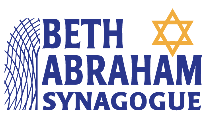 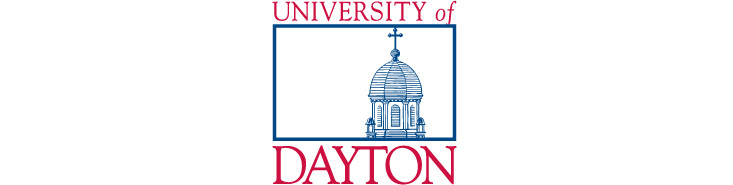 UD AJS SeriesAJS Arts and Culture Community Grant Program Evaluation of the Sunday, 6 February 2022 PerformanceInstructionsPlease complete a post-program evaluation. If you don’t have the time to complete this evaluation before you leave and hand it to one of my assistants as you leave. If you wish to complete the evaluation elsewhere, please return this evaluation to Dr. Miriamne Ara Krummel, Department of English, University of Dayton, 300 College Park, Dayton, OH 45469-1520. Thank you.Evaluation Questions and Audience Information1. How would you rank the overall quality of this program? 	___ Not enjoyable	___ Somewhat enjoyable	___ Enjoyable	___ Very enjoyable2. How would you rank the artistic or cultural aspect of this program?	___ Not enjoyable	___ Somewhat enjoyable	___ Enjoyable	___ Very enjoyable3. Did you learn something significant or meaningful about Jewish culture or Judaism from the public program? 	___ Not at all	___ To a small extent	___ To a large extent	___ To a significant extent4. From which organization did you hear about this program? [Please list all of the place or place where you read or heard about today’s program.]5. So that we can learn more about the attendees at this event, please share the following:Age:	___ 0 - 19	___ 20 – 29	___ 30 – 49	___ 50 – 69	___ 70 -89	___ 90+Religious affiliation, if any:	___ Agnostic	___ Atheist	___ Buddhist	___ Catholic	___ Eastern Orthodox	___ Hindu	___ Jewish	___ Muslim	___ Protestant	___ Other: ________________________Profession: ______________________________6. Would you like to share any additional information about this program? You can also elaborate on one of the questions above.